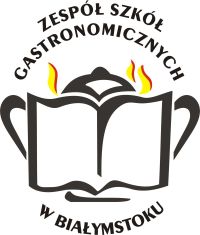 "Wychowanie to przykład i miłość - nic więcej"								Friedrich FröbelList GratulacyjnySzanowni PaństwoNatalia i Mieczysław KowalscyDyrekcja i Rada Pedagogiczna Zespołu Szkół Gastronomicznych mają przyjemność i satysfakcję pogratulować Wam wychowania wspaniałego młodego człowieka. Jesteśmy pełni uznania dla Waszej mądrej i efektywnej pracy wychowawczej, dzięki której Beata dała się poznać jako osoba sumienna, wytrwale dążąca do celu, pełna zapału                  w zdobywaniu wiedzy i kompetencji zawodowych. Wiemy, że talent i pracowitość pozwolą Państwa córce pozostać wartościowym i szlachetnym człowiekiem.Wychowawca Klasy                                                           Dyrektor Szkoły    Białystok, xx maja 20xx roku